NAHATA J.N.M.S. MAHAVIDYALAYANahata, North 24 PGS, W.B.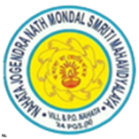 B.A/B.Sc./B.Com/BBA Part-III & I (Hons. & General) Examination, 2021(Under 1+1+1 System)EXAMINATION SCHEDULE: PART- III & IIt is hereby notified for information to all concerned that the MAILING ADDRESS for Under-Graduate Part-III & I Examinations, 2021 areScheduled as follows (subject to unavoidable changes)SLDEPARTMENTSH/GPART – IPART - III1BENGALIHonoursGeneral2EDUCATIONHonoursnahataeducationdept@gmail.comnahataeducationdept@gmail.comGeneralnahataeducationgeneral1@gmail.comnahataeducationgeneral3@gmail.com3ENGLISHHonourssriparnadatta1@gmail.comsriparnadatta1@gmail.comGeneralsriparnadatta1@gmail.comsriparnadatta1@gmail.com4GEOGRAPHYHonoursbmgeo1981@gmail.combmgeo1981@gmail.comGeneralbmgeo1981@gmail.combmgeo1981@gmail.com5HISTORYHonoursnahatajnmshistory@gmail.comnahatajnmshistory@gmail.comGeneralnahatajnmshistoryg1@gmail.comNahatajnmshistoryg2@gmail.com6POLITICAL SCIENCEHonoursnjnmspolsgiii@gmail.comnjnmspolsgiii@gmail.comGeneralnjnmspolsgiii@gmail.comnjnmspolsgiii@gmail.com7SANSKRITHonoursnjnmssanskrit@gmail.comnjnmssanskrit@gmail.comGeneralnjnmssanskrit@gmail.comnjnmssanskrit@gmail.com8DEFENSE STUDIESGeneral9ECONOMICSGeneralnahatajnms.economics@gmail.comnahatajnms.economics@gmail.com10MUSICGeneralnahatamusic@gmail.comnahatamusic@gmail.com11PHILOSOPHYGeneral12PHYSICAL EDUCATIONGeneral13SOCIOLOGYGeneral